ТЕМА 6. ИНВЕСТИРОВАНИЕ В ЗАПАСЫ И ПРОЦЕСС ИХ ПОПОЛНЕНИЯ6.3. Эффективность инвестирования в запасы.6.4. Определение планируемой стоимости запасов.6.5. Определение потенциальной оборачиваемости запасов.6.3. Эффективность инвестирования в запасыПри анализе эффективности инвестирования в запасы можно использовать показатели, представленные в таблице 1.1.Таблица 1.1 – Показатели эффективности инвестирования в запасыПримечание: собственная разработка на основании проанализированной информацииПри оценке эффективности различных вариантов долгосрочных инвестиций и выборе наиболее целесообразного варианта в мировой практике используются следующие показатели:чистый приведенный доход (ЧПД);внутренняя норма доходности (ВНД);период окупаемости (Ток);рентабельность инвестиций (РИ).Из перечисленных показателей один принимается в качестве основного, другие как дополнительные. В зарубежной практике в качестве основного показателя наибольшее распространение получил чистый приведенный доход. Данный показатель характеризует общий абсолютный результат инвестиционной деятельности, его конечный эффект. Он определяется как разность дисконтированных на один момент времени показателей дохода (прибыли, выгод) и капиталовложений (инвестиций). Расчет ведется по формуле (1.2) или (1.3):	(1.2)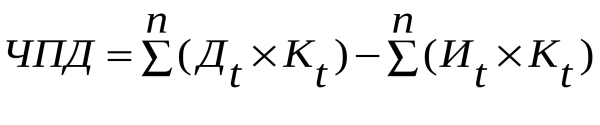 или,	(1.3)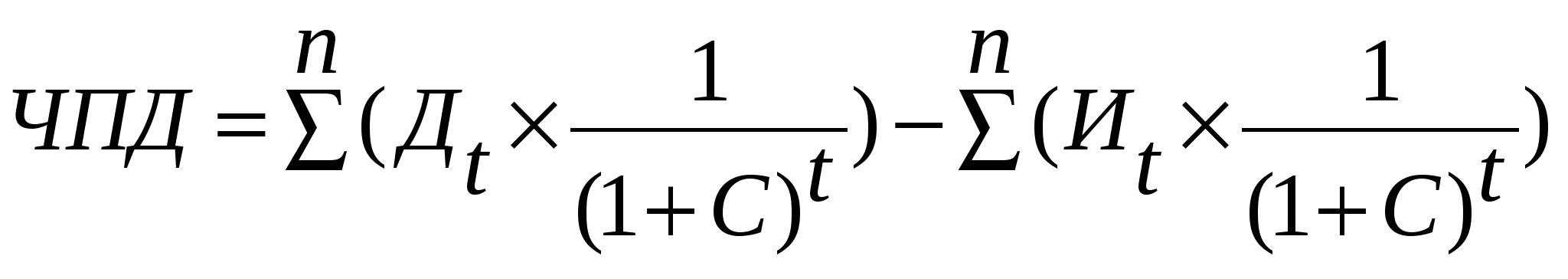 где Дt – доход в t–ом году (т.е. чистая прибыль и амортизационные отчисления);Иt – инвестиции (капитальные вложения) в t– ом году;Кt– коэффициент дисконтирования при соответствующей ставке процента иt-го года;С – ставка дисконтирования (ставка процента), выраженная в долях единицы;t – год вложения инвестиций или получения дохода;n – количество лет жизни проекта.Если величина показателя ЧПД положительна, то вложение инвестиций выгодно. Величина этого показателя является основой для определения других измерителей эффективности.Например. Инвестор решил приобрести предприятие стоимостью 100 млн руб. Ежегодные прогнозируемые доходы (поступления) в течение пяти лет составят 100 млн руб. Ставка дисконтирования равна – 50%. Оцените проект.Чистый приведенный доход рассчитывается, в данном случае, как показано в формуле (1.4):	(1.4) 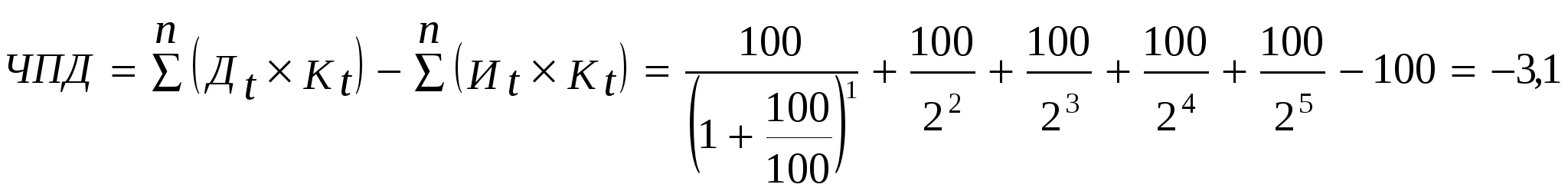 Вывод: ЧПД имеет отрицательное значение и не может быть принят данный инвестиционный проект.Внутренняя норма доходности – это расчетная ставка процента, при которой полученный доход от проекта равен капитальным вложениям (инвестициям) в проект. Это максимальный процент, который может быть оплачен для привлечения инвестиций. Он определяется по формуле (1.5):,	(1.5)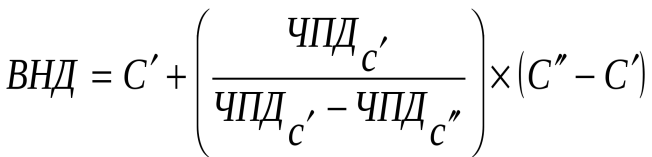 где - ставка процента, соответственно более низкая и более высокая;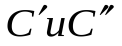 и- чистый приведенный доход, соответственно при более низкой и при более высокой ставке процента.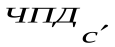 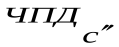 Расчет по приведенной формуле выполняется в следующей последовательности:а) оценивается ставка (процента) дисконтирования. В качестве проекта обычно используется альтернативная стоимость капитала (АСК). Она отражает средневзвешенную цену привлекаемых ресурсов (кредитов, вкладов акционеров, собственного капитала) и показывает, каково сейчас предложение инвестиционных ресурсов на рынке капиталов и какие есть инвестиционные возможности, каков минимально приемлемый уровень ожидаемой доходности капитала;б) рассчитывается ЧПД. Если ЧПД положительный, то выбирается большая ставка процента, если ЧПД - отрицательный, то выбирается меньшая ставка процента;в) пересчитывается ЧПД: это делается до тех пор, пока его значение не изменит знак. То значение процента, при котором ЧПД равно нулю, и является ВНД данного проекта.Срок окупаемости – один из наиболее часто применяемых показателей, используемых для оценки инвестиционных предложений. Он характеризует привлекательность инвестиций с точки зрения времени возвращения вложенных средств и измеряется числом лет, необходимых для их возвращения. Он используется лишь в качестве вспомогательного критерия, чтобы показать, как долго проектный капитал будет подвергнут риску потери. Этот показатель обычно применяется для первичного ранжирования проектов.Различают средний срок окупаемости и действительный срок. Расчет их следует производить с учетом дисконтирования дохода на момент завершения вложения инвестиций.Рентабельность инвестиций определяется как соотношение между всеми дисконтированными доходами от проекта и всеми дисконтированными расходами на проект и рассчитывается по формуле (1.6)	(1.6)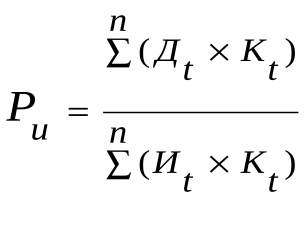 Чем выше этот показатель, тем более выгоден проект. Но, в сущности, показатель рентабельности выше единицы просто означает, что ЧПД положительная величина. Если показатель Ри  равен единице, то это означает, что доходность капитальных вложений точно соответствует нормативу рентабельности.Перечисленные показатели эффективности инвестиционных проектов рекомендованы для использования в РБ при разработке бизнес-планов [12]. С точки зрения достаточности оборотного капитала большое значение имеет показатель оборачиваемости товарных запасов [13]. Он показывает, сколько раз в год запасы проходят через организацию. Показатель получается путем деления годовой суммы реализации на сумму товарных запасов по балансу.В общем случае, когда это отношение является слишком большим (по сравнению с предыдущими или со средними данными по промышленности), то это показывает недостаточность запасов. Если же отношение слишком маленькое, это может означать, что товарные запасы чрезмерны или, возможно, устарели [14].Коэффициент оборачиваемости - это показатель того, насколько эффективно используются вложенные в товарные запасы денежные средства. Аналогично расчету уровня обслуживания, при расчете используется правило: если потребности заказчика удовлетворяются без участия запаса на складе, то необходимо исключить стоимость проданных таких товаров из расчетов.На практике часто переоценивают значение показателя оборачиваемости. Принято полагать, что показатель оборачиваемости показывает, насколько хорошо фирма управляет своими запасами, чем выше показатель оборачиваемости, тем управление запасами более эффективно. По этой логике, самым эффективным способом улучшения эффективности управления запасами  является вложение всегда минимальных средств в товарные запасы. Однако подобная политика может привести к дефициту товаров и снижению объемов реализации. Данный показатель является важным при анализе эффективности управления запасами, однако должен представляться вместе с другими частными показателями и показателем рентабельности или сверхнормативной прибыли. Оптимальное значение коэффициента оборачиваемости должно рассчитываться в системном подходе с учетом максимизации показателя рентабельности. В анализе и планировании необходимо учитывать взаимосвязь этого показателя с уровнем обслуживания и другими частными показателями управления запасами.На какой бы показатель ни ориентировалось предприятие (рентабельность, оборачиваемость, или объем продаж и т.д.) в планировании и обобщающей оценке необходимо увязывать частные показатели друг с другом и интегральным показателем рентабельности инвестиций в запасы. Сами по себе показатели не дают представление, стремиться ли к их росту или снижению, какое значение показателей оптимальное, показатели представляют отдельные проекции системы и не представляют оценку системы в целом. Даже показатель рентабельности в “плоском анализе” не отражает факторы, на него влияющие и по нему не понятно как его можно улучшить. Показатель рентабельности, оборачиваемости, уровня обслуживания являются тестовыми показателями, значительные отклонения которых от плановых оптимальных значений говорят о необходимости более детального анализа причин отклонений в системе.6.4. Определение планируемой стоимости запасовЛюбое предприятие в условиях рыночной экономики постоянно осуществляет планирование своей деятельности. Результатом проведения плановой работы является постоянно обновляемый документ – бизнес-план предприятия. В разделах бизнес-плана оптового предприятия представлены прогнозные величины основных показателей его деятельности – прибыли, продаж, издержек и т.п.ОАО «МАЗ» самостоятельно составляет планы складского и транзитного товарооборота, определяют структуру товарооборота, размер товарных запасов.ОАО «МАЗ» составляет план товарооборота самостоятельно на год с поквартальной разбивкой, а затем уточняет план товарооборота на каждый месяц квартала.Материально-технические запасы имеют зависимый и независимый спрос: 1) зависимый (если его использование прямо связано с планами производства других изделий). Этот вид спроса существует на такие материалы и комплектующие изделия ОАО «МАЗ» АЗ, как спрос на двигатели, или кондиционеры, который обусловлен планами производства автобусов, 2) независимый (который не обусловлен планами производства других изделий).Для управления запасами на ОАО «МАЗ» АЗ используется система планирования материальных потребностей с зависимым спросом (MRP). Необходимым элементом управления товарными запасами является контроль за их состоянием. Такой контроль направлен на недопущение, во-первых, снижения размера товарных запасов ниже минимального уровня (рабочего запаса), во-вторых, превышения запланированного размера товарных запасов.Для того, что спрогнозировать примерно стоимость запасов на ближайший период, требуется произвести анализ запасов по предыдущим периодам.На основании статьи 210 бухгалтерского баланса и расчетов проанализируем динамику средних товарных по ОАО "МАЗ" за последние два года.В таблице 2.1 представлены запасы ОАО «МАЗ».Таблица 2.1 – Статья «Запасы» бухгалтерского баланса ОАО «МАЗ»Примечание: собственная разработка на основе изучения бухгалтерского баланса предприятияНа основе полученных данных наблюдается незначительное снижение уровня стоимости запасов на предприятии за период 2014-2015 годах. Это безусловно положительная динамика, поскольку снижение уровня запаса позволяет сокращать излишние расходы на их поддержание и содержание. Однако, до сегодняшнего дня, на предприятие наблюдается картина загруженности складов, тому причина работа не на потребителя, а на склад, т.е на предприятие действует толкающая система, которая и создает такую ситуацию. Получается, что предприятие не владеет информацией о потребителях и их потребностях и о рынке в целом. Исходя из этих данных, можно спрогнозировать, что и в дальнейшим, при стабильной работе предприятия будут наблюдаться незначительные изменения в статье запасов, а именно на уменьшение. Оценку товарных запасов можно проводить не только в сумме, но и в днях оборота, для чего используют следующую формулу:ТЗд = (ТЗ / ТО) х Дк,                                                           (1.1)гдеТЗд - товарные запасы, дней;ТЗ - величина товарных запасов за анализируемый период, руб.;ТО - объем розничного товарооборота за изучаемый период, руб.;Дк - дни периода.При исследовании фактических товарных запасов по данным за квартал их, как правило, определяют в днях исходя из товарооборота взятого квартала. При анализе по данным за месяц фактические товарные запасы в днях на конец месяца определяются к товарообороту истекшего месяца.В таблице 2.2 приведен расчет величины товарных запасов в днях и проверка соблюдения нормативов товарных запасов в действующей оценке за I квартал.Таблица 2.2 -  Проверка соблюдения нормативов товарных запасов за I кварталПримечание: собственная разработкаПри оценке динамики товарных запасов за отчетный период рекомендуется фактические запасы товаров на 1-е числа месяца в каждом периоде сравнивать с данными на начало периода. Это позволит сделать вывод о том, не было ли значительных колебаний в фактических товарных запасах в течение каждого периода. Если же проводится анализ товарных запасов в динамике за год, то целесообразно его проводить как в действующих, так и в сопоставимых ценах. Для определения товарных запасов в сопоставимых ценах необходимо их фактическое значение на конец периода разделить на индекс розничных цен. Сравнивая величину товарных запасов в сопоставимых и действующих ценах, определяют влияние ценового фактора на объем товарных запасов.Таким образом можно прогнозировать стоимость запасов на определенный период времени.Для бесперебойной работы предприятию необходимы запасы основного сырья и материалов, вспомогательного сырья и материалов, а также быстроизнашиваемых производственных средств. Такие запасы сырья и материалов необходимы для того, чтобы обеспечить возможность производства собственной продукции до срока поступления следующей партии и при этом, обеспечить возможность изменений потребности сырья и материалов при поставке.Таким образом, запасы сырья и материалов на предприятии колеблются между их минимальным значением и наибольшим значением необходимых запасов.Минимальное количество запасов состоит из:- календарного запаса (этот запас служит для преодоления отрезка времени от доставки сырья и материалов до их складирования, т. е. отрезка времени, необходимого для разгрузки, проверки и регистрации поступивших сырья и материалов),- запаса, необходимого для складирования (так называемый запас сырья и материалов, который требует выполнения определенных правил хранения и только через определенное заданное время приобретает свою производственную ценность, например, изделия из дерева или литье из чугуна),- обусловленного технологическим процессом запаса сырья и материалов (запас, который предусмотрен для поддержания необходимого режима или рабочего состояния технологического процесса производства),- аварийного запаса (запас, который должен всегда быть в наличии для выравнивания непредвиденных изменений от поставок сырья и материалов до их потребления, а также от потерь сырья и материалов).Разница между преобладающим значением обоснованного минимального запаса и преобладающим значением экономически и организационно обоснованного наибольшего запаса и является текущим запасом сырья и материалов.В то время как минимальный запас сырья и материалов является стабильной величиной, текущий запас подвержен постоянным колебаниям от поставки к поставке (за интервал времени между двумя поставками) [15].Наиболее распространенным методом нормирования товарных запасов является технико-экономический. Этот метод предполагает расчет нормы товарного запаса по элементам:, 	(2.1)где Н — норма товарного запаса в днях; Р — рабочий запас; П/2 — запас текущего пополнения; С — страховой запас.Рабочий запас — это минимальный запас.Запас текущего пополнения необходим для регулярной торговли в период между очередными поставками товаров. Этот запас зависит от периодичности завоза, комплектности поставок. Страховой запас С создается на случай нарушения графика завоза товаров и непредвиденных колебаний спроса по дням, его размер определяется с учетом данных анализа.Рассчитанные нормы товарных запасов по группам товаров можно использовать в течение года, если не предполагается существенных изменений во внутригрупповом ассортименте, в источниках, периодичности поступления, комплектности поставок. Нормирование товарных запасов в розничных торговых организациях, торгующих широким ассортиментом товаров, — трудоемкая операция. Поэтому на практике методом технико-экономических расчетов устанавливают нормы товарных запасов по группам товаров, занимающим высокую долю в обороте. По остальным группам товаров плановые размеры товарных запасов в днях определяют опытно-статистическим методом.Для определения плановой суммы товарных запасов нормы запасов в днях по каждой группе товаров умножают на плановые среднедневные объемы оборота в предстоящем квартале.В современных условиях необходимым элементом плановых расчетов является увязка намечаемой суммы товарных запасов на каждый квартал с наличием собственных оборотных средств для их формирования и возможностями привлечения заемных средств.Необходимым элементом управления товарными запасами является контроль за их состоянием. Такой контроль направлен на недопущение, во-первых, снижения размера товарных запасов ниже минимального уровня (рабочего запаса), во-вторых, превышения запланированного размера товарных запасов.На основании статьи 210 бухгалтерского баланса и расчетов проанализируем динамику средних товарных запасов по ОАО "Могилёвхимволокно" за последние три года.В таблице 2.1 представлены запасы ОАО ,,Могилёвхимволокно,, за 2013-2015 гг.Таблица 2.1 – Статья ,,Запасы,, бухгалтерского баланса исследуемого предприятияПримечание: собственная разработка на основании бухгалтерского баланса исследуемого предприятияИсходя из данных таблицы, можно сделать вывод, что на ОАО ,,Могилёвхимволокно,, наблюдается неравномерное накопление запасов. Сначала происходит сокращение запасов, а потом их увеличение. Если сравнивать 2014 и 2015 годы, то наблюдается значительный рост как материалов и незавершённого производства, так и запасов в целом. Кроме этого, в анализируемый период произошло и снижение запасов товаров и готовой продукции, что свидетельствует об улучшении политики предприятия в области управления запасами.Рассчитаем нормы товарного запаса для ОАО ,,Могилёвхимволокно,, по формуле (2.1):Н 2013= (Р + П/2 + С)*247 = (963+537/2+459)*247=417 554Н 2014 = (Р + П/2 + С)*247 = (1438+680/2+574)*247 = 580 944Н 2015 = (Р + П/2 + С)*247 = (1791+798/2+703)*247 = 714 571Сведём полученные результаты в таблицу 2.2Таблица 2.2 - Планируемые запасы на 2013-2015 гг.Примечание: собственная разработкаИсходя из расчётов, планируемые запасы с течением времени увеличиваются, то есть наблюдается динамика такого показателя как запасы.На рисунке 2.1 можно увидеть несоответствие расчётных (планируемых) и фактических запасов.Рисунок 2.1 – График фактических и планируемых запасовПримечание: собственная разработкаПроанализировав рисунок 2.1, можно сделать вывод:  с 2013 по 2014 год наблюдалось снижение фактических запасов относительно планируемого уровня, что могло отрицательно повлиять на инвестирование в запасы и прибыль предприятия.6.5. Определение потенциальной оборачиваемости запасовЦель создания запасов - образование определенного буфера между последовательными поставками материалов и исключение необходимости непрерывных поставок [9, с. 618].Эффективность использования оборотных средств характеризуется системой экономических показателей, прежде всего оборачиваемостью оборотных средств.Под оборачиваемостью оборотных средств понимается длительность одного полного кругооборота средств с момента превращения оборотных средств, в денежной форме, в производственные запасы и до выхода готовой продукции и ее реализации. Кругооборот средств завершается зачислением выручки на счет предприятия.Оборачиваемость оборотных средств характеризуется рядом взаимосвязанных показателей: длительностью одного оборота в днях, количеством оборотов за определенный период - год, полугодие, квартал (коэффициент оборачиваемости), суммой занятых на предприятии оборотных средств на единицу продукции (коэффициент загрузки).Коэффициент оборачиваемости показывает эффективность управления запасами на предприятии. Он определяет сколько раз за анализируемый период, предприятие использовало свои запасы. Другими словами, коэффициент показывает скорость, с которой товарные запасы производятся и отпускаются со склада предприятия. Это показатель эффективности отдела закупок (склад) и отдела продаж.Формула расчета коэффициента оборачиваемости запасов выглядит следующим образом: Коэффициент оборачиваемости запасов = Выручка от продаж/Средняя величина запасовСр.вел.запасов (Ср.) = (4 575 791+ 3 561 717) / 2 =4  068 754  (тыс. руб.)Коэф.оборач.запасов (K) = 6 217 456 / 4  068 754 = 1,5 оборота = 2.Значения коэффициента оборачиваемости не выражено четкой тенденцией и к росту или падению. Для более детального анализа желательно определить среднее значение коэффициента по составляющим статьи запасов.Коэффициент оборачиваемости готовой продукции:Ср = (1 213 984 + 1 633 586) / 2 = 1 423 785 (тыс.руб)K = 6 217 456 / 1 423 785 = 4,4 оборота = 4Коэффициент оборачиваемости НЗП:Ср = (727 733 + 789 090) / 2 = 758 412(тыс.руб)K = 6 217 456 / 758 412 = 8,2 оборота = 8Срок хранения материально-производственных запасов:360 дней / 1,5 оборота = 240 днейСрок хранения готовой продукции равен:360 / 4,4 = 81,8 = 82 дняСведем рассчитанные показатели оборачиваемости материально-производственных запасов предприятия за период 2014-2015 в таблицу 2.3Таблица 2.3 - Анализ оборачиваемости материально-производственных запасов ОАО «МАЗ»Примечание: собственная разработка на основание расчетов и изученной документацииПо данным расчетам и таблицы, можем наблюдать, что за анализируемый период:запасы материально-производственных запасов предприятия уменьшились на 954 477 тыс. руб. или на 4,3%;фактическиезапасы готовой продукции предприятия уменьшились на 137 090 тыс. руб. или на 2,2 %;имеет место незначительное ускорение оборачиваемости материально-производственных запасов, срок хранения которых на предприятии в 2015 г. по сравнению с прошлым годом уменьшился на 16 дней;имеет место незначительное ускорение оборачиваемости запасов готовой продукции, срок хранения которых на предприятии в 2015 году по сравнению с прошлым годом уменьшился на 6 дней.Из вышесказанного следует, что показатели оборачиваемости запасов отражают работу непосредственно всего предприятия в области управления запасами.Следуетотметить, что состояние товарных запасов оказывает значительное влияние на показатели хозяйственной и финансовой деятельности предприятия: объем оборота и расходы на продажу товаров, а, следовательно, и прибыль от продаж, состояние материально-технической базы, величину оборотных средств, уровень обеспеченности собственными оборотными средствами. Излишние (сверхнормативные) товарные запасы приводят к увеличению затрат по их содержанию, что негативно влияет на прибыль; к дополнительному привлечению источников финансирования, замедлению оборачиваемости вложенных средств, что способствует ухудшению финансовой устойчивости и платёжеспособности предприятия.В системе мер, направленных на повышение эффективности работы предприятия и укрепление его финансового состояния, важное место занимают вопросы рационального использования оборотных средств. Поскольку финансовое положение предприятий находится в прямой зависимости от состояния оборотных средств и предполагает соизмерение, затрат с результатами хозяйственной деятельности и возмещение затрат собственными средствами, предприятия заинтересованы в рациональной организации оборотных средств для получения наибольшего экономического эффекта.Эффективность использования оборотных средств характеризуется системой экономических показателей, прежде всего оборачиваемостью оборотных средств.Под оборачиваемостью оборотных средств понимается длительность одного полного кругооборота средств с момента превращения оборотных средств, в денежной форме, в производственные запасы и до выхода готовой продукции и ее реализации. Кругооборот средств завершается зачислением выручки на счет предприятия.Оборачиваемость оборотных средств характеризуется рядом взаимосвязанных показателей: длительностью одного оборота в днях, количеством оборотов за определенный период - год, полугодие, квартал (коэффициент оборачиваемости), суммой занятых на предприятии оборотных средств на единицу продукции (коэффициент загрузки).Коэффициент оборачиваемости материально-производственных запасов показывает скорость оборота материально-производственных запасов за анализируемый период:,	(2.2)где КМПЗ – коэффициент оборачиваемости материально-производственных запасов, обороты; S – себестоимость продаж; ЕМПЗср - среднегодовая стоимость материально-производственных запасов, рассчитывается по формуле (2.3):,	(2.3)где ЕМПЗнач, ЕМПЗкон – стоимость материально-производственных запасов соответственно на начало и конец года.Чем выше данный показатель, тем меньше средств связано с этой наименее ликвидной статьей, тем более ликвидную структуру имеют оборотные средства и тем устойчивее финансовое положение предприятия.Поскольку производственные запасы учитываются по стоимости их приобретения, то для расчета коэффициента оборачиваемости запасов используется не выручка, а себестоимость продаж.Срок хранения материально-производственных запасов рассчитывается по формуле:,	(2.4)где Т МПЗ - срок хранения материально-производственных запасов, дни.Показатели оборачиваемости оборотных средств могут исчисляться по всем оборотным средствам, участвующим в обороте, и по отдельным элементам.Изменение оборачиваемости средств выявляется путем сопоставления фактических показателей с плановыми или показателями предшествующего периода. В результате сравнения показателей оборачиваемости оборотных средств выявляется ее ускорение или замедление.При ускорении оборачиваемости оборотных средств из оборота высвобождаются материальные ресурсы и источники их образования, при замедлении -- в оборот вовлекаются дополнительные средства [16].Для более детального понимания сложившейся ситуации на ОАО ,,Могилёвхимволокно,,, целесообразно провести анализ товарооборачиваемости и определить факторы, влияющие на эффективность использования товарных запасов, используя данные 2014 и 2015 года.Рассчитаем на основе формул (2.2), (2.3), (2.4) показатели оборачиваемости оборотных средств.Расчет значений коэффициента оборачиваемости материально-производственных запасов проводится по формулам (2.2) и (2.3):Е МПЗср., 2014 г. = (537 963 + 481 348) / 2 = 509 655,5 (тыс. руб.)Е МПЗср., 2015 г. = (481 348+629 052) / 2 = 555 200 (тыс. руб.)К МПЗ 2014 г. = 5 029 800 / 509 655,5 = 9,87 (оборотов)К МПЗ 2015 г. = 5 664 319 / 555 200 = 10,2 (оборотов).Срок хранения материально-производственных запасов рассчитывается по формуле (2.4):Т МПЗ 2014 г. = 360 / 9,87 = 36,47 (дней)Т МПЗ 2015 г. = 360 /10,2 = 35,29 (дней).Коэффициент оборачиваемости готовой продукции равен:Е ГПср., 2014 г. = (139 385 + 163 270) / 2 = 151 327,5 (тыс. руб.)Е ГПср., 2015 г. = (163 270 + 129 868) / 2 = 146 569 (тыс. руб.)К ГП 2014 г. = 5 029 800  / 151 327,5 = 33,24 (оборотов)К ГП 2015 г. = 5 664 319  / 146 569= 38,65 (оборотов).Срок хранения готовой продукции равен:Т ГП 2014 г. = 360 / 33,24 = 10,83(дней)Т ГП 2015 г. = 360 / 38,65 = 9,31 (дней).Рассчитанные показатели оборачиваемости материально-производственных запасов анализируемого предприятия за период 2014-2015 г.г. представлены в табл. 2.3.Таблица 2.3 - Анализ оборачиваемости материально-производственных запасов исследуемого предприятияПримечание: собственная разработка на основании бухгалтерского балансаАнализ данных табл. 2.3 показывает, что за анализируемый период:- фактические запасы материально-производственных запасов предприятия увеличились на 45 544,5 тыс. руб. или на 8,94 %;- фактические запасы готовой продукции предприятия уменьшились на 4 758,5 тыс. руб. или на 3,14 %;- имеет место незначительное ускорение оборачиваемости материально-производственных запасов, срок хранения которых на предприятии в 2015 г. по сравнению с прошлым годом уменьшился на 1,18 дней, следовательно, на предприятии материально-производственные запасы не накапливаются;- имеет место незначительное ускорение оборачиваемости запасов готовой продукции, срок хранения которых на предприятии в 2015 году по сравнению с прошлым годом уменьшился на 1,52 дней.Из вышесказанного можно сказать, что состояние товарных запасов оказывает значительное влияние на показатели хозяйственной и финансовой деятельности предприятия: объем оборота и расходы на продажу товаров, а, следовательно, и прибыль от продаж, состояние материально-технической базы, величину оборотных средств, уровень обеспеченности собственными оборотными средствами. Излишние (сверхнормативные) товарные запасы приводят к увеличению затрат по их содержанию, что негативно влияет на прибыль; к дополнительному привлечению источников финансирования, замедлению оборачиваемости вложенных средств, что способствует ухудшению финансовой устойчивости и плетёжеспособности.Эффективность использования оборотных средств так же зависит и от многих внешних факторов, оказывающих влияние вне зависимости от интересов предприятия. К внешним факторам можно отнести такие, как общеэкономическая ситуация, налоговое законодательство, условия получения кредитов и процентные ставки по ним, возможность целевого финансирования, участие в программах, финансируемых из бюджета. На современном этапе развития экономики к основным внешним факторам, влияющим на состояние и использование оборотных средств, можно отнесли такие, как кризис неплатежей, высокий уровень налогов, высокие ставки банковского кредита.Кризис сбыта произведенной продукции и неплатежи приводят к замедлению оборота оборотных средств. Следовательно, необходимо выпускать ту продукцию, которую можно достаточно быстро и выгодно продать, прекращая или значительно сокращая выпуск продукции, не пользующейся текущим спросом. В этом случае кроме ускорения оборачиваемости предотвращается рост дебиторской задолженности в активах предприятия.При существующих темпах инфляции полученную предприятием прибыль целесообразно направлять прежде всего на дополнение оборотных средств. Темпы инфляционного обесценения оборотных средств приводят к занижению себестоимости и перетоку их в прибыль, где происходит распыление оборотных средств на налоги и непроизводственные расходы.Наименование показателяРасчетная формулаTEI - модель совокупного экономического эффекта)Скорость товарооборота * Рентабельность продажGMROII - возврат валовой прибыли от вложений в товарно-материальные запасыВаловая прибыль / Средняя стоимость инвестиций в товарный запас за периодЗатраты на связанный капитал(Средний товарный запас за период * Период времени, в течение которого хранится запас * Процентная ставка на капитал) / 100%Наименование активаКод строкиПериодПериодНаименование активаКод строкиНа 31.12.2015На 31.12.2014Запасы (всего):2103 561 7174 575 791материалы2111 474 1671 791 089животные на выращивании и откорме21211незавершенное производство213727 733789 090готовая продукция и товары2141 213 9841 633 586товары отгруженные215145 292361 450прочие запасы216540575ДатаФактические товарные запасы за I квартал,
руб.Товарооборот I квартала, руб.Товарные запасы в днях(гр.2 / (гр.3 /90 дней))Норматив товарных запасов на квартал,днейОтклонение от норматива товарных запасов за квартал, дней1января40 00039 867 89,25901,751 февраля         55 36555  86487,121 марта    67 85468 21390,56наименование активаКод строкиГодыГодыГодынаименование активаКод строки201320142015запасы210537 963481 348629 052В том числе: материалы211246 307202 227318 246животные на выращивании и откорме2128 9618 05710 684незавершенное производство213143 310107 794170 254готовая продукция и товары214139 385163 270129 868Наименование активаКод строкиГодыГодыГодыНаименование активаКод строки201320142015Запасы210417 554580 944714 571№ п/пПоказателиЗа 2014 годЗа 2015 годРазница (отклонение)1Себестоимость продаж, млн. руб.9 498 4856 217 456- 3 281 0292Среднегодовая стоимость материально-производственных запасов, тыс. руб.5 023 231 4  068 754- 954 477 Из нихготовая продукция1 560  8751 423 785- 137 0903Оборачиваемость материально-производственных запасов, обороты1,11,50,4Из нихготовая продукция3,54,40,94Срок хранения материально-производственных запасов, дни256240- 16Из них готовая продукция8882- 6№ п/пПоказателиЗа 2014 годЗа 2015 годАбсолютное отклонение1Себестоимость продаж, млн. руб.5 029 8005 664 319634 5192Среднегодовая стоимость материально-производственных запасов, тыс. руб.509 655,5555 20045 544,5из нихготовая продукция151 327,5146 569-4 758,53Оборачиваемость материально-производственных запасов, обороты9,8710,20,33из нихготовая продукция33,24 38,65 5,414Срок хранения материально-производственных запасов, дни36,47 35,29 -1,18из них готовая продукция10,839,31 -1,52